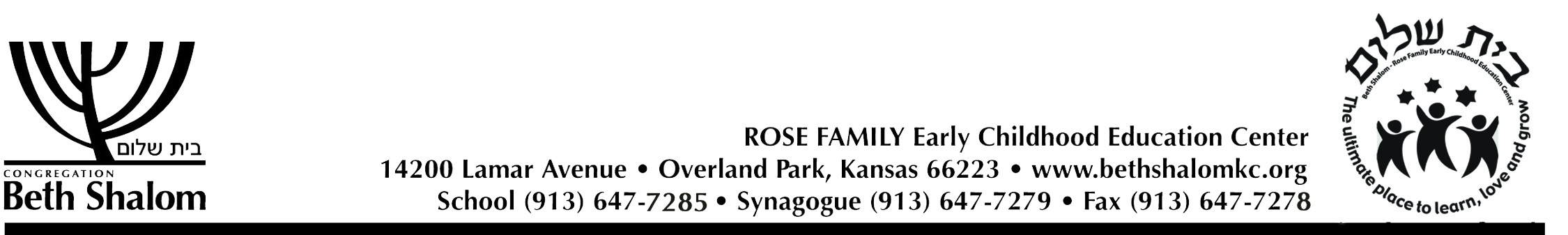 				APPLICATION FOR SCHOLARSHIPBETH SHALOM EARLY CHILDHOOD EDUCATION PROGRAMS2022 SUMMER CAMP NAME OF PARENT(S) 									NAME OF CHILD(REN)									Dear Parent and Scholarship Applicant:One of the most beautiful aspects of Beth Shalom Synagogue is the continued provision by many of its members for future generations.  Contributions made for the benefit of our youth are accumulated in the Permanent Scholarship Fund, and the income from the invested fund is available for scholarships.  These scholarships are allocated in the form of grants, and are given on the basis of financial need.  Please read this application thoroughly.  It must be filled out COMPLETELY and signed by a parent.  No application can be considered if not completed in full.  All matters pertaining to scholarship applications will be held in strictest confidence.Each family must pay a portion of the tuition fees, and is fully responsible for other school-related costs, which may arise during the year.Please return the completed application to the School Office, along with a copy of your most recent 1040 with all schedules attached by and March 1, 2022 for summer camp.NAME OF PROGRAM—Rose Family Early Childhood Education CenterDATE OF APPLICATION__________________STUDENT INFORMATION1.  NAME:	       														 Last Name		       	 First Name			Middle 2.  HOME ADDRESS:													City				State			Zip3.   DATE OF BIRTH:						AGE LAST BIRTHDAY				      	Month/Day/Year4.   SEX:		Male  		Female5.   TELEPHONE NUMBER: 							6.  With whom does student live?      Both Parents: 		  Mother:  		  Father:		      Other (Specify):  								7.  Who assumes responsibility for the payment of tuition and other school fees?PARENT INFORMATIONNO APPLICATION WILL BE CONSIDERED UNLESS ALL ITEMS HAVE BEEN COMPLETED.  WHEN AN ITEM DOES NOT APPLY, PLEASE PRINT "DOES NOT APPLY".1.  FATHER OR GUARDIAN	Name 									Age 			 	Home Address 											  	Home Phone 								      	Name of Employer or Firm 									      	Business Address 										      	Business Phone 											Nature of Business or Profession 									Position held 				 	 Years with Firm 				     Annual Income from all sources (Include income from interest & dividends) $			2.  MOTHER OR GUARDIAN	Name									 Age			 	Home Address 											   Home Phone 											    	Name of Employer or Firm 									     	Business Address 										Business Phone 							     	Nature of Business or Profession 								     	Position Held 						 Years with Firm 			   Annual Income from all sources $						OTHER INFORMATIONNAME					SCHOOL			  		AGENAME					SCHOOL					AGENAME					SCHOOL					AGENAME					SCHOOL					AGE1.  During the last four years, have any children in the family received, or are they now receiving any scholarship aid whatever? 		  If yes, please give full details including the dollar amount of aid and person or institution granting the scholarship.2.   Please list any other persons receiving financial support from the family.      	Name  									Age		     	Relation to Applicant 									     	Amount of total annual support from the family $					3.  Total amount of financial aid from other sources received for the other children $		 4. Are you currently applying for or receiving any other aid for this student or any other aid from other children? 			If so, whom and where? 					5.  Please explain any circumstances of which the Committee should be aware in considering your application. 												6.  In place of a tuition grant, will you sign a non-interest bearing promissory note which could be repaid over a period of years or in a lump sum?  Yes  			 	No 			THIS APPLICATION CANNOT BE PROCESSED UNLESS THIS SECTION IS COMPLETED IN FULL	Total Tuition						     $				Amount you are applying for balance			     $			Signature of Parent or GuardianSignature								Date